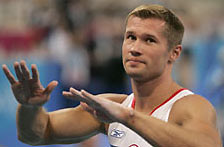 Alexei Nemov …TrueFalse1.  is the Russian swimmer.2.  won 12 Olympic medals.  3.  didn’t  finish his care as a sportsman.4. is our contemporary.5.  is one of the most medaled gymnasts, male or female, of all time.